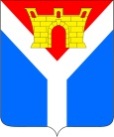 АДМИНИСТРАЦИЯУСТЬ-ЛАБИНСКОГО ГОРОДСКОГО ПОСЕЛЕНИЯ  УСТЬ-ЛАБИНСКОГО РАЙОНА Р А С П О Р Я Ж Е Н И Еот 18.01.2024									            № 17-рг. Усть-ЛабинскО внесении изменений в распоряжение администрации Усть-Лабинского городского поселения Усть-Лабинского района от 19 ноября 2021 г. № 307-р «О создании муниципальной общественной комиссии для осуществления контроля за реализацией муниципальной программы Усть-Лабинского городского поселения Усть-Лабинского района «Благоустройство территорий Усть-Лабинского городского поселения» на 2018- 2024 гг.»В соответствии с Федеральным законом от 6 октября 2003 г. № 131-ФЗ «Об общих принципах организации местного самоуправления в Российской Федерации», постановлением Правительства Российской Федерации от 10 февраля 2017 г. № 169 «Об утверждении Правил предоставления и распределения субсидий из федерального бюджета бюджетам субъектов Российской Федерации на поддержку государственных программ субъектов Российской Федерации и муниципальных программ формирования современной городской среды», Порядком организации и проведения рейтингового голосования по отбору общественных территорий муниципальных образований Краснодарского края, подлежащих благоустройству в первоочередном порядке, утвержденным постановлением главы администрации (губернатора) Краснодарского края от 31 января 2019 г. № 36/1, в целях реализации мероприятий по благоустройству территории Усть-Лабинского городского поселения Усть-Лабинского района постановляю:1. Внести в распоряжение администрации Усть-Лабинского городского поселения Усть-Лабинского района от 19 ноября 2021 г. № 307-р «О создании муниципальной общественной комиссии для осуществления контроля за реализацией муниципальной программы Усть-Лабинского городского поселения Усть-Лабинского района «Благоустройство территорий Усть- Лабинского городского поселения» на 2018-2024 гг» следующие изменения:1) пункт 3 изложить в следующей редакции:«3. Контроль за выполнением настоящего распоряжения оставляю за собой»;2) приложение к распоряжению изложить в новой редакции согласно приложению к настоящему распоряжению.	2. Распоряжение администрации Усть-Лабинского городского поселения Усть-Лабинского района от 08 ноября 2022 № 43-р «О внесении изменений в распоряжение администрации Усть-Лабинского городского поселения Усть-Лабинского района от 19 ноября 2021 г. № 307-р «О создании муниципальной общественной комиссии для осуществления контроля за реализацией муниципальной программы Усть-Лабинского городского поселения Усть-Лабинского района «Благоустройство территорий Усть-Лабинского городского поселения» на 2018- 2024 гг» признать утратившим силу.	3. Отделу по общим и организационным вопросам администрации                  Усть-Лабинского городского поселения Усть-Лабинского района (Владимирова М.А.) обнародовать настоящее распоряжение путем размещения его на официальном сайте администрации Усть-Лабинского городского поселения Усть-Лабинского района в информационно-телекоммуникационной сети «Интернет» www.gorod-ust-labinsk.ru.	4. Настоящее распоряжение вступает в силу после его официального обнародования.Исполняющий обязанности главы Усть-Лабинскогогородского поселения Усть-Лабинского района				                      О.В. ХрамцоваПРИЛОЖЕНИЕ к распоряжениюадминистрации Усть-Лабинскогогородского поселенияУсть-Лабинского районаот 18.01.2024 г. № 17-р«ПРИЛОЖЕНИЕ №1УТВЕРЖДЕНраспоряжениемадминистрации Усть- Лабинскогогородского поселенияУсть-Лабинского районаот 19.11.2021 г.  №  307-рСОСТАВмуниципальной общественной комиссии для осуществления контроля за реализацией муниципальной программы Усть- Лабинского городского поселения Усть-Лабинского района «Благоустройство территорий Усть- Лабинского городского поселения» на 2018-2024 гг.»Исполняющий обязанности начальника отдела капитального строительства администрации Усть-Лабинского городского поселения Усть-Лабинского района                                               Каримова Е. Н.КрасносельскийАлександр Александрович-депутат Совета Усть-Лабинского городского поселения Усть-Лабинского района, председатель (по согласованию);ПономарёвСергей Николаевич -депутат Совета Усть-Лабинского городского поселения Усть-Лабинского района, заместитель председателя (по согласованию);Хапиштова Арина Евгеньевна-ведущий специалист сектора капитального строительства и развития поселений МКУ УГП «АТУ» администрации                         Усть-Лабинского городского поселения Усть-Лабинского района, секретарь комиссии.Члены комиссии:Члены комиссии:Члены комиссии: ГруздеваОльга Вакторовна-председатель территориального общественного самоуправления «Восточный» Усть-Лабинского городского поселения Усть-Лабинского района (по согласованию);КаримоваЕкатерина Николаевна-исполняющий обязанности начальника отдела капитального строительстваадминистрации Усть-Лабинского городского поселения Усть-Лабинского района;Круглов	Евгений Викторович-председатель районной организации «Всероссийское общество инвалидов» (по согласованию);КиселевАлександр Николаевич-начальник управления архитектуры и градостроительства администрации муниципального образования                           Усть-Лабинский район (по согласованию);ЛосьЮлия Анатольевна-председатель районного Совета Ветеранов (по согласованию);Магамадова Светлана Юрьевна-заместитель председателяУсть-Лабинской местной межрайонной организации Краснодарской краевой организации общероссийской организации инвалидов «Всероссийское Ордена Трудового Красного Знамени общество слепых» (по согласованию);МасиенкоАнтонина Ивановна-председатель территориального общественного самоуправления «Западный» Усть-Лабинского городского поселения Усть-Лабинского района (по согласованию);Проскурина Наталья Евгеньевна-начальник отдела по управлению муниципальной собственностью и земельным отношениям администрации Усть-Лабинского городского поселения Усть-Лабинского района;РадченкоАлексей Николаевич-капитан полиции, инспектор дорожного надзора группы дорожного надзора отделения государственной инспекции безопасности дорожного движения Отдела министерства внутренних дел России по Усть-Лабинского району (по согласованию);СторожНаталья Петровна-председатель территориального общественного самоуправления «Центральный» Усть-Лабинского городского поселения (по согласованию)»;Сорокин Александр Александровичначальник отдела по вопросам жилищно-коммунального хозяйства и благоустройства  администрации Усть-Лабинского городского поселения Усть-Лабинского района;ХрамцоваОльга Валерьевна-исполняющий обязанности главы Усть-Лабинского городского поселения Усть-Лабинского района.